SPOZNAVANJE OKOLJA, 8. TEDENPONEDELJEK, 4. 5. 2020UČNA TEMA: MOJE TELODragi učenci in učenke, danes boste malo bolj podrobno spoznavali svoje telo.Dobro razmislite, kateri deli vašega telesa se premikajo in jih poimenujte (npr. roka, noga, prsti, …). Poskusite jih poimenovati čim več. Premislite, za kaj potrebujete posamezne dele telesa, kakšno nalogo opravljajo. Poimenujte pa tudi dele svojega obraza.Zdaj razmislite še, kateri deli telesa so očem skriti…..kateri so znotraj našega telesa. Je šlo? Te dele telesa, ki so nam na pogled skriti, imenujemo NOTRANJI ORGANI.Sedaj odprete spletni učbenik za spoznavanje okolja na strani 67 in poglejte, kaj ste že vedeli, kaj pa ste se morda danes novega naučili. Stvari, ki ste jih danes šele prvič izvedeli si poskusite zapomniti.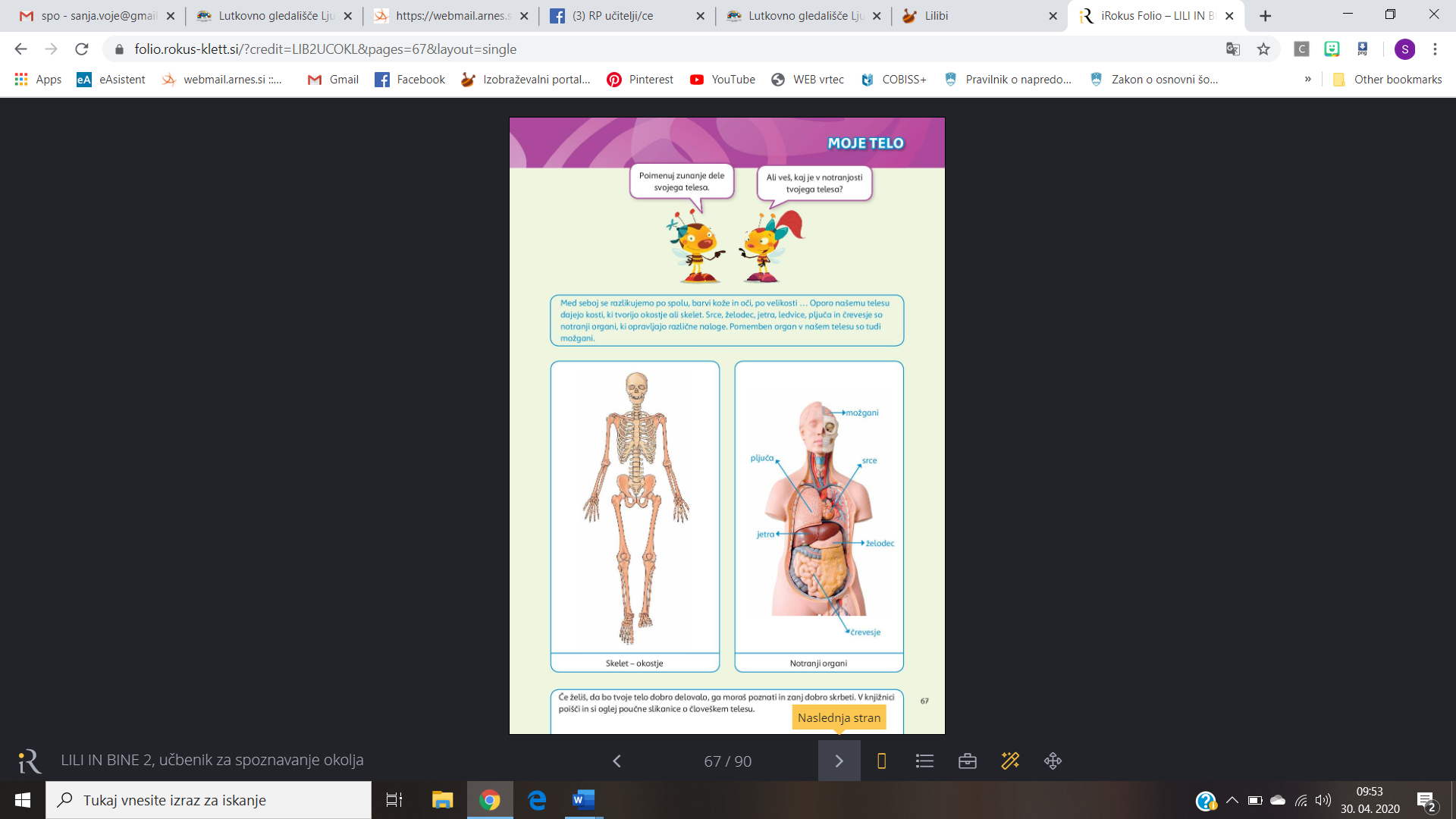 